                                 Level 3 App List 2020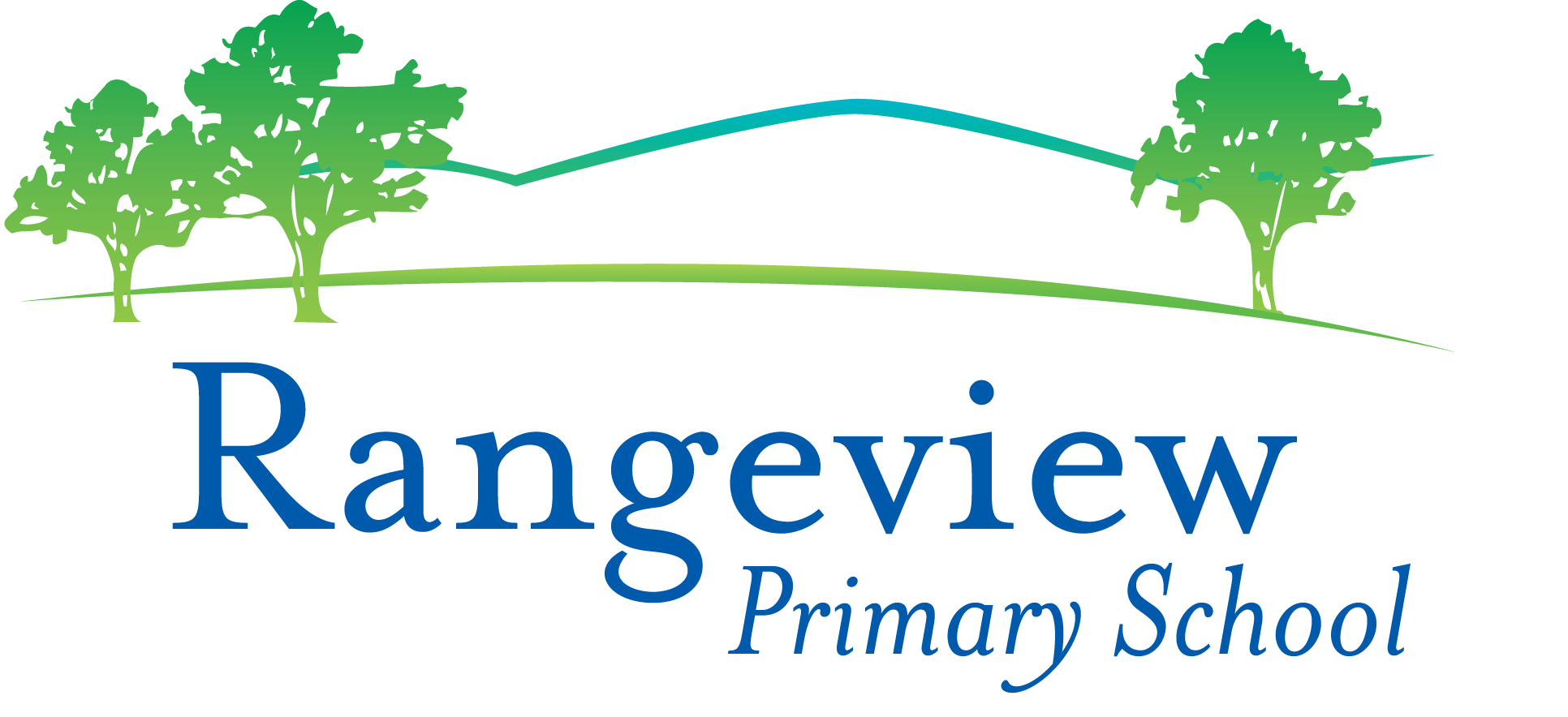 Updated 29/01/2020Many of these Apps are new in Level 3 and will need to be added.There are essential Apps on the Whole School App List that you should already have. Please check the Whole School App List. Mathletics, Reading Eggs, iMovie, Seesaw, Book Creator, Popplet and Pic Collage are some of the essential apps from the whole school app list.PRODUCTIVITY FolderMATHS FolderENGLISH FolderCREATIVITY FolderAppCostAppCostMicrosoft OneNoteFree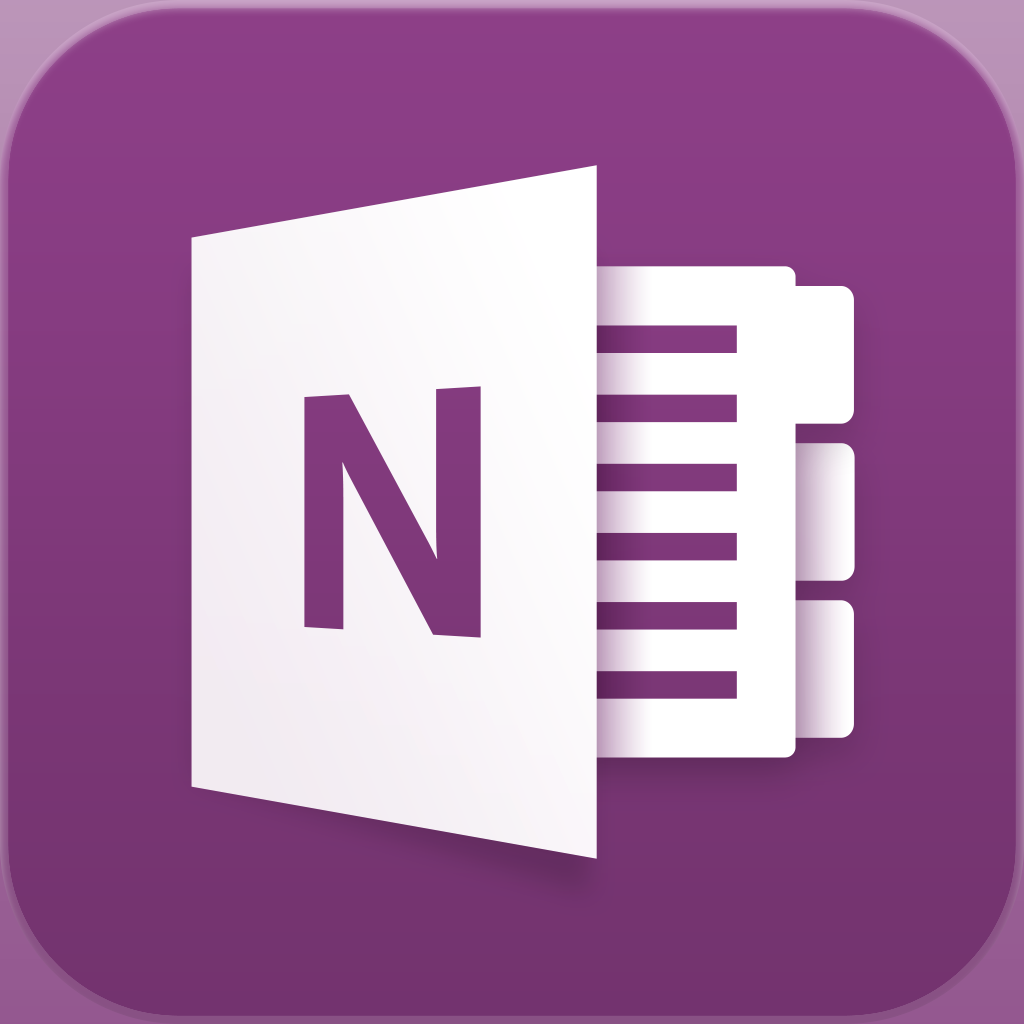 Microsoft LensFree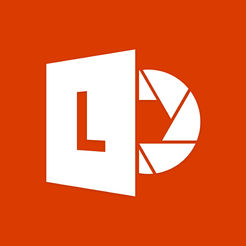 Microsoft TeamsFree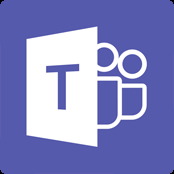 See SawFree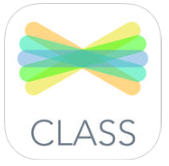 SubtractionFree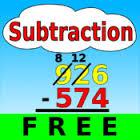 Number PiecesFree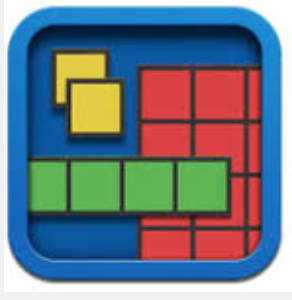 GeoboardFree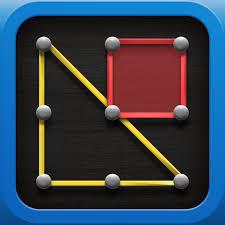 Hopscotch CodingFree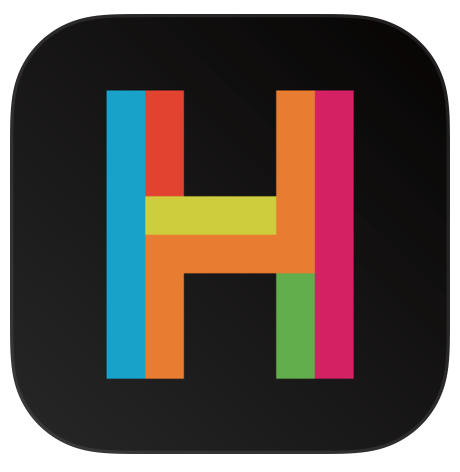 Chart BuilderFree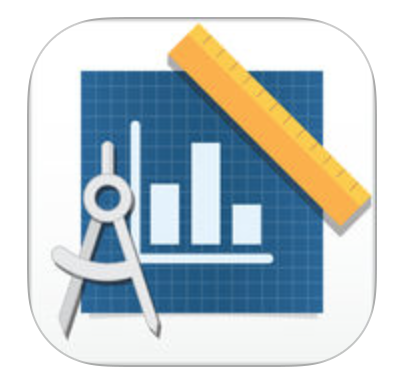 Tynker Coding For KidsFree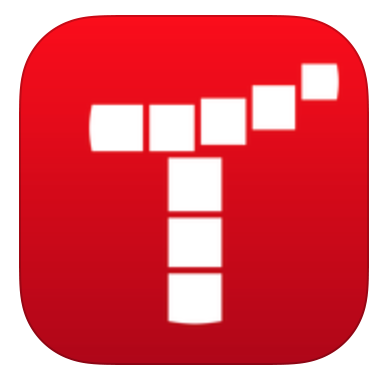 Word Cookies                              Free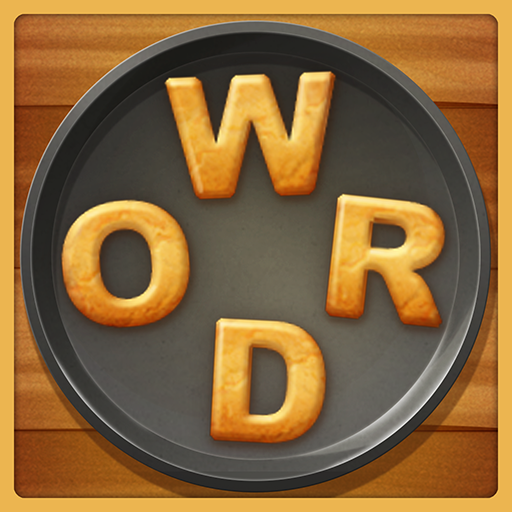 Spelling bee lists 1000+Free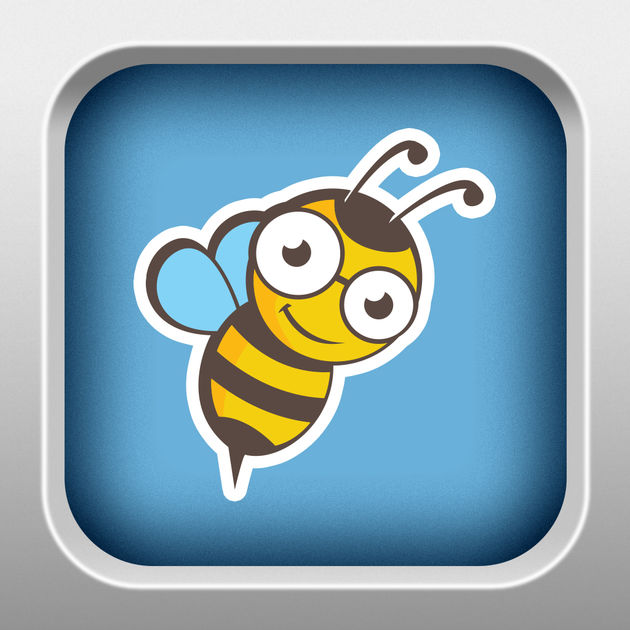 Word NutFree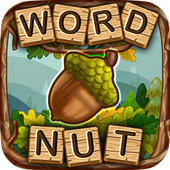 A+ Spelling TestFree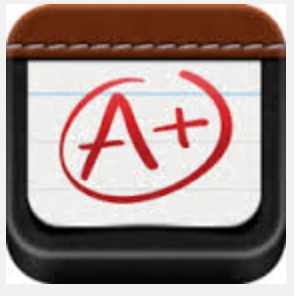 Stop MotionStudioFree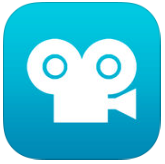 KahootFree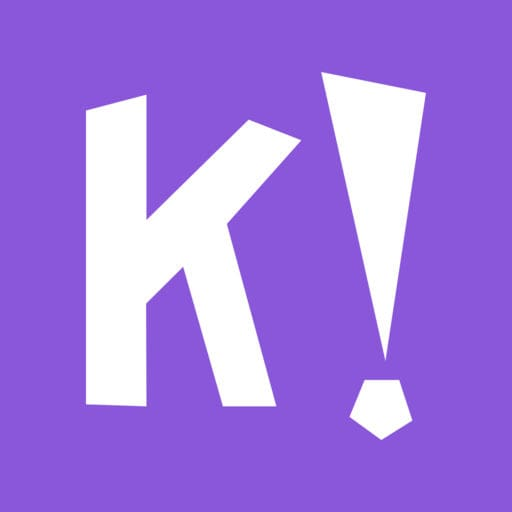 Sphero EduFree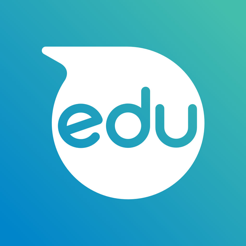 Minecraft: Education EditionFree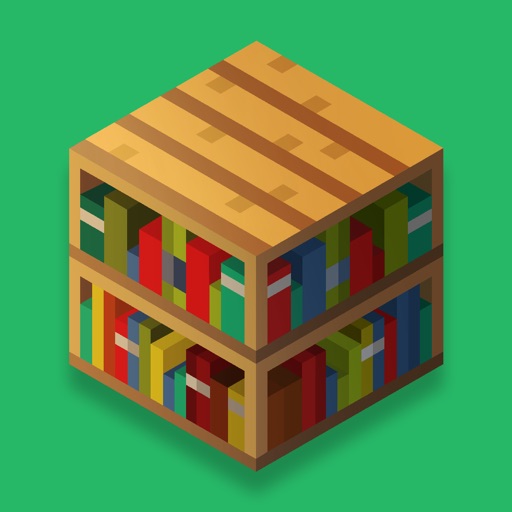 